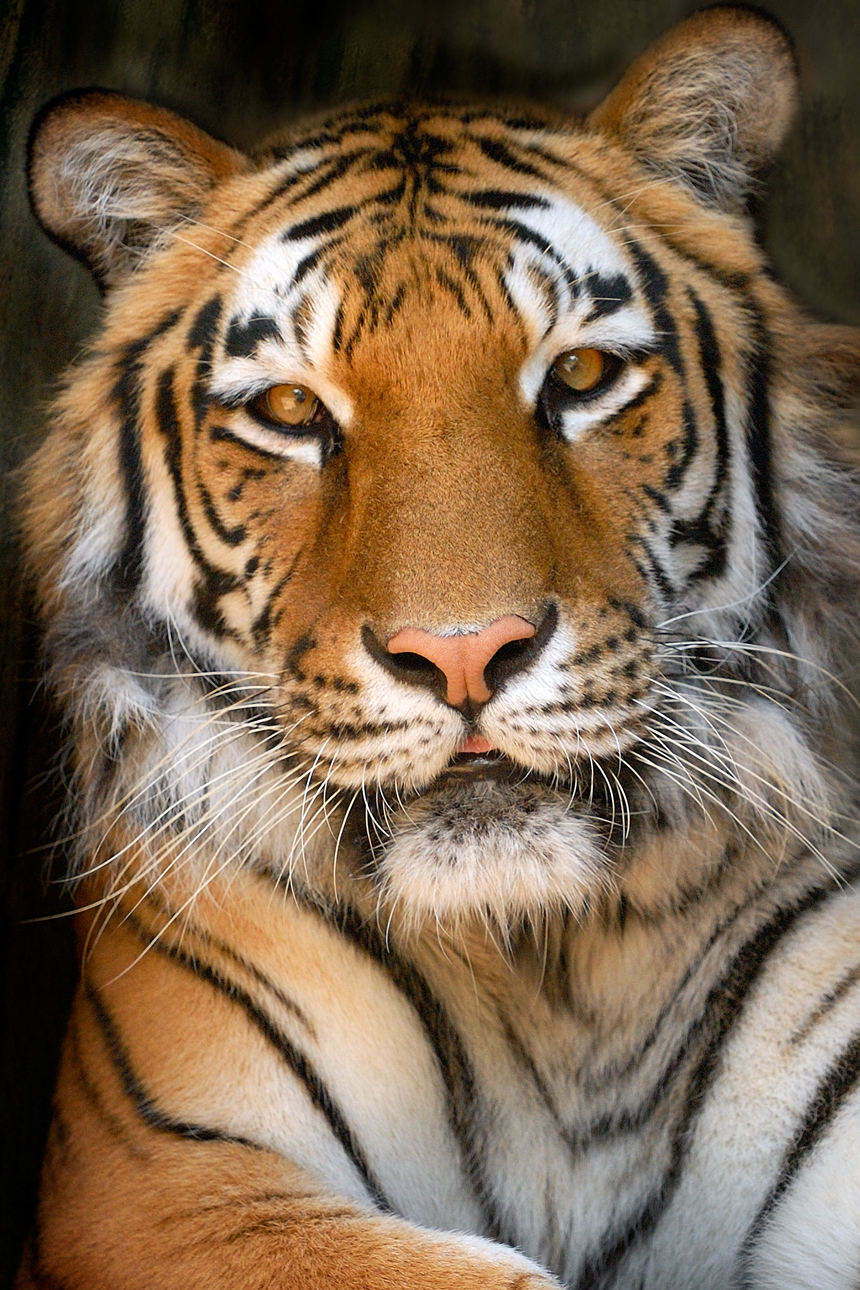 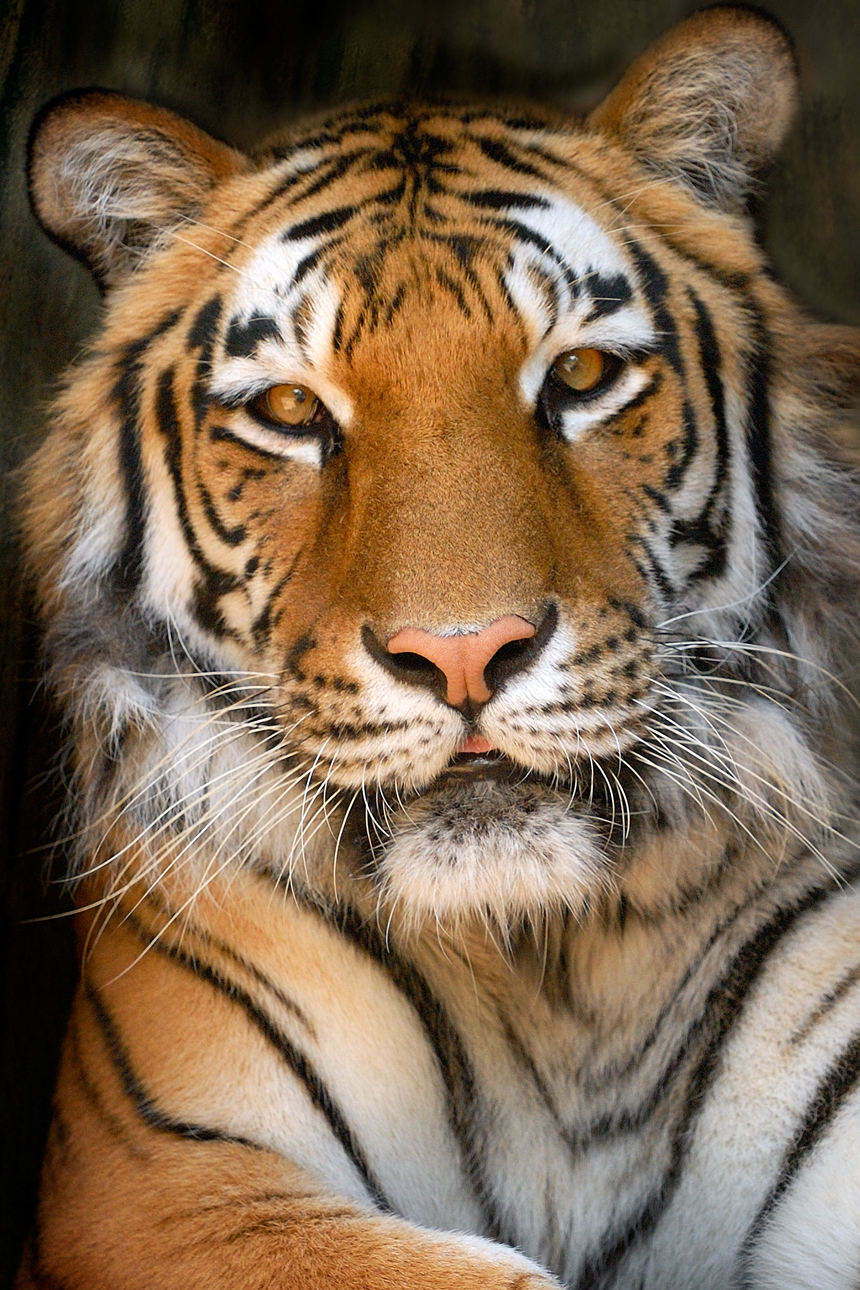 SUNDAYMONDAYTUESDAYWEDNESDAYTHURSDAYFRIDAYSATURDAY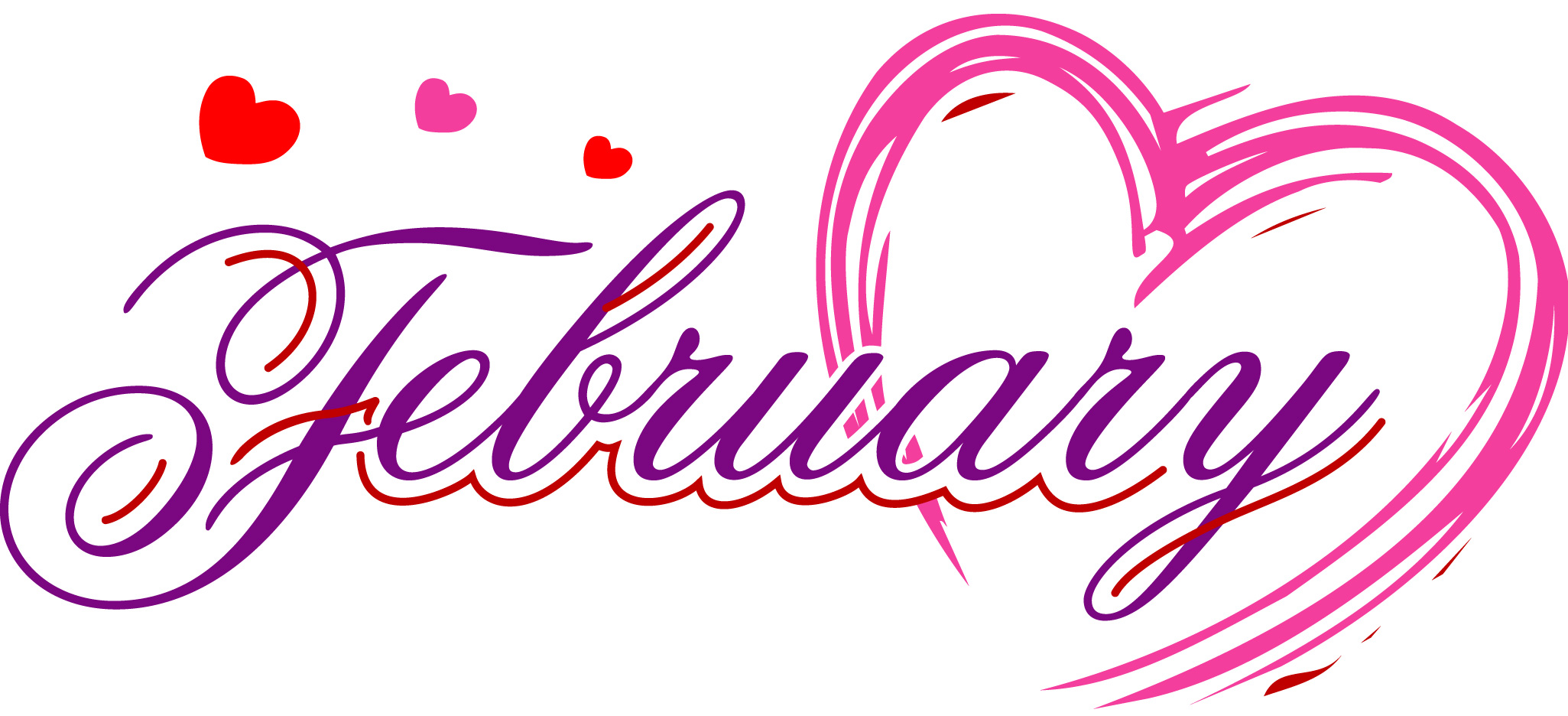 February 1French ToastSticksJuiceMilkFebruary 2Sausage Egg & CheeseBagelJuiceMilkFebruary 3Cereal MuffinJuiceMilkFebruary 4Breakfast PizzaJuiceMilkFebruary 5 Cereal MuffinJuice MilkOffer verses serve -Students must take3 of 5 items to count as a lunch & one must be a fruit or vegetable.February 8French ToastSticksJuiceMilkFebruary 9Sausage Egg & CheeseBagelJuiceMilkFebruary 10Cereal MuffinJuiceMilkFebruary 11Breakfast PizzaJuiceMilkFebruary 12 Cereal MuffinJuice MilkMenu subject to change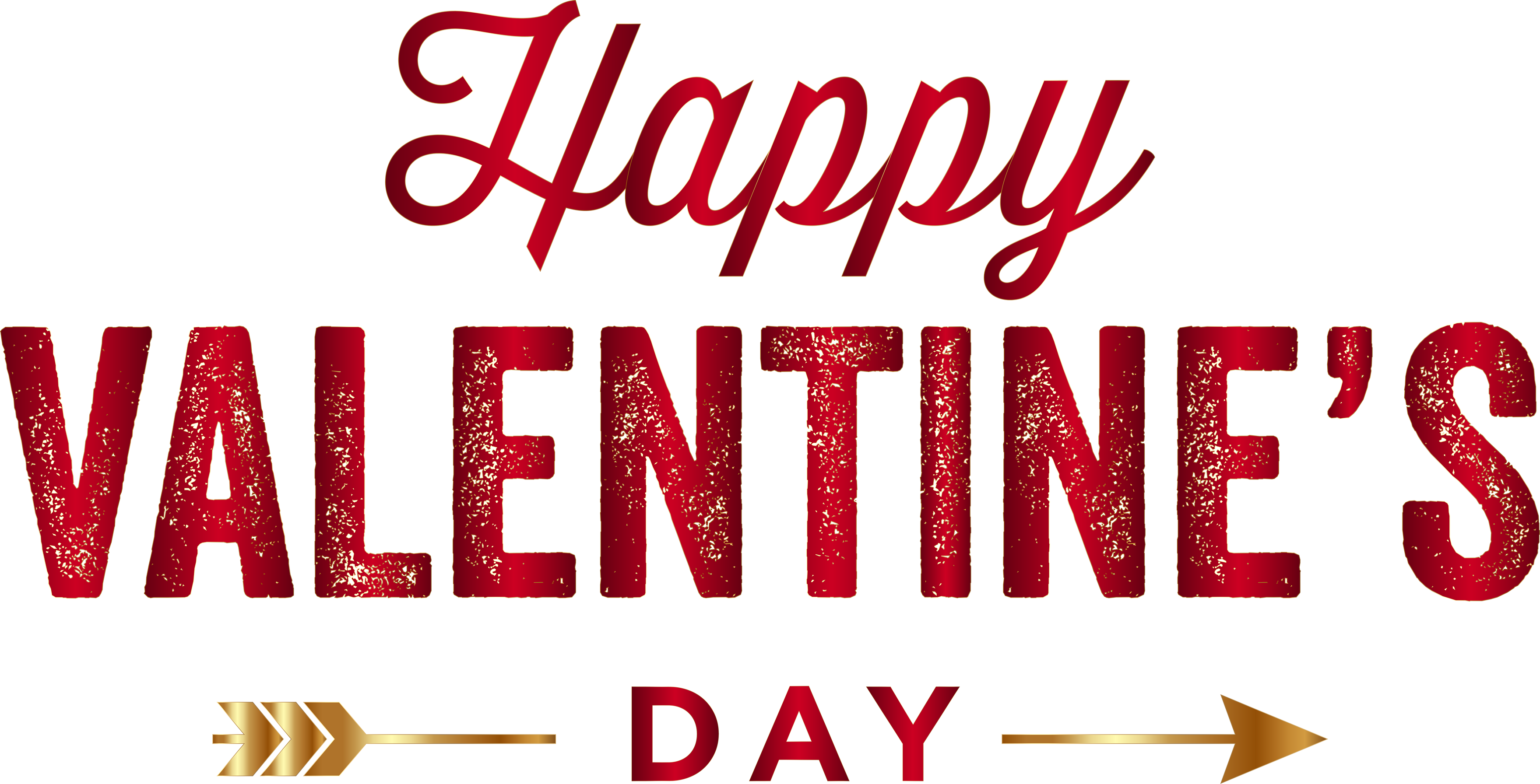 February 15No SchoolFebruary 16 Sausage Egg & CheeseBagelJuiceMilkFebruary 17CerealMuffinJuiceMilkFebruary 18Breakfast PizzaJuiceMilkFebruary 19Cereal MuffinJuice MilkFebruary 22French ToastSticksJuiceMilkFebruary 23Sausage Egg & CheeseBagelJuiceMilkFebruary 24 Cereal MuffinJuiceMilkFebruary 25Breakfast PizzaJuiceMilkFebruary 26Cereal MuffinJuice MilkHigh School BreakfastFREEMilk - .50No breakfast on two hour delays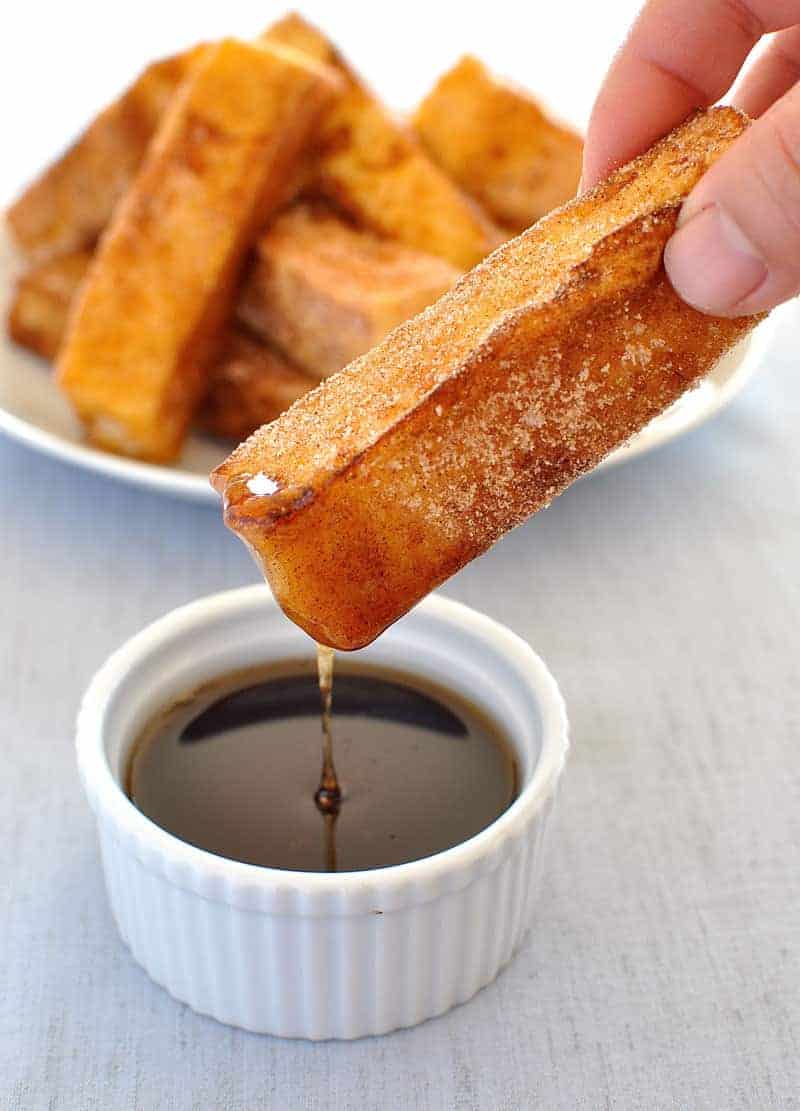 All Meals areserved with 1% milk, fat free chocolate, fat free vanilla, fat free strawberry and skim